О проведении работ по благоустройству        В целях улучшения санитарного состояния территории администрации Благовещенского сельсовета, на основании п.2 ст.21 ФЗ « О санитарно-эпидемическом благополучии населения», ПОСТАНОВЛЯЮ:1.Утвердить план проведения благоустроительсных работ в летний период 2020 года на территории Благовещенского сельсовета согласно приложению.3. Контроль за исполнением настоящего Постановления оставляю за собой4.Постановление вступает в силу со дня подписания и подлежит официальному опубликованию в печатном издании «Вестник Благовещенского сельсовета».        Глава сельсовета                                                       Д.Л.Гуменко                                                                                                  Утверждаю                                                                               Глава Благовещенского  сельсовета                                                                                   _________________Д.Л.Гуменко«09» июня 2020г. План проведения благоустроительсных работ в летний Период 2020 года в населенных пунктах Благовещенского сельсоветаАдминистрация  Благовещенского сельсовета 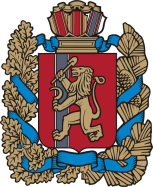 Администрация  Благовещенского сельсовета Администрация  Благовещенского сельсовета Администрация  Благовещенского сельсовета Администрация  Благовещенского сельсовета Администрация  Благовещенского сельсовета Администрация  Благовещенского сельсовета Администрация  Благовещенского сельсовета Администрация  Благовещенского сельсовета Администрация  Благовещенского сельсовета Ирбейского  района Красноярского   краяИрбейского  района Красноярского   краяИрбейского  района Красноярского   краяИрбейского  района Красноярского   краяИрбейского  района Красноярского   краяИрбейского  района Красноярского   краяИрбейского  района Красноярского   краяИрбейского  района Красноярского   краяИрбейского  района Красноярского   краяИрбейского  района Красноярского   краяПОСТАНОВЛЕНИЕПОСТАНОВЛЕНИЕПОСТАНОВЛЕНИЕПОСТАНОВЛЕНИЕПОСТАНОВЛЕНИЕПОСТАНОВЛЕНИЕПОСТАНОВЛЕНИЕПОСТАНОВЛЕНИЕПОСТАНОВЛЕНИЕПОСТАНОВЛЕНИЕ09.06.2020 г.09.06.2020 г.09.06.2020 г.09.06.2020 г.с. Благовещенкас. Благовещенка№ 44№ п/пНаименование работСрок проведенияОтветственное лицоИсточник финансирования1Демонтаж ограждения кладбища с. БлаговещенкаДо  15.06.2020Глава сельсоветакраевой бюджет2Установка ограждения кладбища с. Благовещенка До 31.07.2020Глава сельсоветакраевой бюджет3Кошение травы: остановок общественного транспорта территории сельсовета 1 раз в месяцГлава сельсоветаМестный бюджет4Ямочный ремонт автодорог До 30.06.2020Глава сельсоветаКраевой бюджет5Демонтаж водонапорной башни по ул. Центральная с. БлаговещенкаДо 30.07.2020Глава сельсоветаМестный бюджет6Ремонт фасада здания сельсоветаДо 30.07.2020Глава сельсоветаМестный бюджет7Текущий ремонт кровли , демонтаж антенн ТВ  на здании клубаДо 31.05.2020Глава сельсоветаМестный бюджет